MINISTÉRIO DA EDUCAÇÃO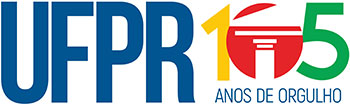 UNIVERSIDADE FEDERAL DO PARANÁSETOR DE EXATASPrograma de Pós-graduação em InformáticaCARTA DE RECOMENDAÇÃOOrientações ao candidato: Preencha neste arquivo as informações da parte A abaixo e envie uma cópia deste modelo (em formato digital) às pessoas que irão recomendá-lo. Após preenchida, a Carta de Recomendação deverá ser enviada para o e-mail: ppginf@inf.ufpr.br através do e-mail institucional de quem está fazendo a recomendação.A - 	NOME DO CANDIDATO:	DIPLOMADO EM (curso):B - Esta parte deve ser preenchida pela pessoa que fornecerá as referências sobre o candidato.Desejamos ter sua opinião sobre o candidato que inscreve-se no Curso de Pós-Graduação em Ciência da Computação desta Universidade, para realização de MESTRADO. Estas informações, de caráter CONFIDENCIAL, são necessárias para que possamos julgar da conveniência ou não de sua aceitação como aluno:NOME:FORMAÇÃO (TITULAÇÃO E ANO):INSTITUIÇÃO:1. Conheço o candidato desde __________ como meu aluno:2. Com relação ao candidato, fui seu:3. Comparando este candidato com outros alunos ou técnicos, com similar nível de educação e experiência, num total de pessoas, que conheceu  nos  últimos dois (2) anos, classifique a sua aptidão para realizar estudos avançados e pesquisas, entre (indique uma das alternativas):4. Como classifica o candidato quanto aos atributos indicados no quadro abaixo:5. Informações AdicionaisComentários sobre caráter, integridade e motivação serão úteis, se julgados pertinentes. A experiência na qual a opinião do avaliador se baseou também deve ser descrita. Se possível, compare o candidato com outros estudantes da mesma turma ou curso, ou com pessoas que tenham o mesmo nível de experiência.em curso de graduaçãoem curso de pós-graduaçãooutros (especifique):Chefe de DepartamentoProfessor OrientadorProfessor em uma DisciplinaProfessor em várias DisciplinasOutras Funções (especifique):os 5% mais aptosos 10% mais aptosos 30% mais aptosos 50% mais aptosos 50% menos aptosos 10% menos aptosAtributos do CandidatoEXCELENTEMUITOBOMBOMREGULARFRACOSEM CONDIÇÕESPARA INFORMARDomínio em sua área de conhecimento científicoFacilidade de aprendizado/ capacidade intelectualAssiduidade, perseverançaRelacionamento com colegas e superioresIniciativa, desembaraço, originalidade e liderançaCapacidade de expressão escritaConhecimento em Inglês